Guía de Tecnología 2° Básico(Guía metodológica KidPix)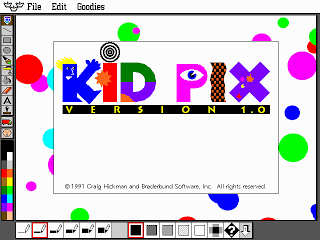 Este programa es un graficador que permite realizar múltiples actividades gráficas y también agregarles texto. Es por ello, que realizaremos un breve repaso de  sus herramientas y sus distintas funciones.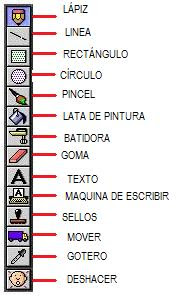 Actividad:
1) abrir el programa kid pix.2) realiza un dibujo con todas las partes de la computadora.3) con la herramienta texto, coloca los nombres a cada una de las partes.Por si necesitas ayuda, observa la imagen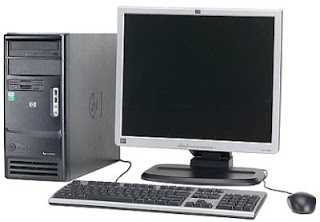 A TRABAJAR